A cura di Padre Secondo Brunelli crs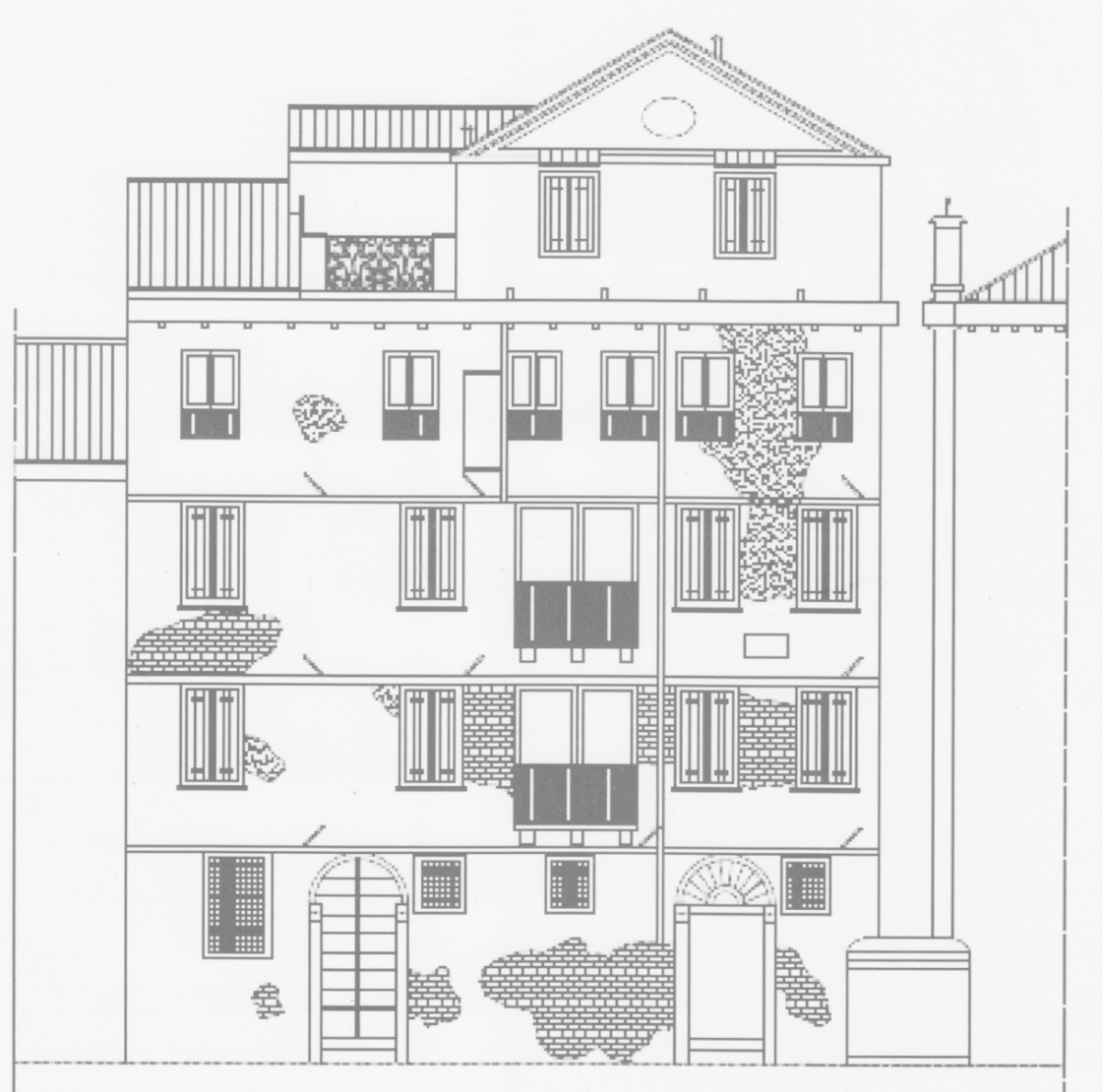 Venezia, sestiere di San Marco, contrada di San Vidal, facciata di Ca’ MianiINDICE DEI DOCUMENTI DIANGELO MIANI q. Luca, pag. 2-8LUCA MIANI q. Angelo, pag. 9-13CARLO MIANI q. Angelo, pag. 14-19MARCO MIANI q. Angelo, pag. 20-24GIROLAMO MIANI q. Angelo, pag. 25-32Mestre 14.2.2017DOCUMENTI DI ANGELO MIANI q. LucaASVenezia, Avogaria di Comun, Balla d’Oro, reg, 163-II 1.12.1460Miani Angelo q. Luca presentato alla Balla d’Oro.ASVenezia, Avogaria di Comun, prove di età per magistrati, reg. 169-I, c. 127r3.12.1462Miani Angelo prova di avere 20 anni per entrare nel Maggior Consiglio.VENEZIA, Museo Correr, codice Cicogna 3423, n. 2116.10.1467Angelo Miani acquista terreno a Fanzolo.VENEZIA, Museo Correr, codice Cicogna 3423, n. 7 e 830.10.1467Angelo Miani acquista terreno a Fanzolo.ASVenezia, Avogaria di Comun, Prova di età per magistrati, Registro 170-2, c. 266v1.12.1467Angelo Miani prova di avere 25 anni per entrare come avvocato agli Uffici di Rialto.VENEZIA, Museo Correr, codice Cicogna 3423, n. 174.11.1468 Angelo Miani acquista terreno a Fanzolo.VENEZIA, Museo Correr, codice Cicogna 3423, n. 178.11.1469Angelo Miani acquista terreno a Fanzolo.VENEZIA, Museo Correr, codice Cicogna 3423, n. 1018.3.1470Angelo Miani acquista terreno a Fazolo.VENEZIA, Museo Correr, codice Cicogna 3423,  n. 918.5.1470Angelo Miani vende 4 campi a Fanzolo.ASVenezia, Avogaria di Comun, Prove di età per magistrati, reg. 170-II, pag. 30, c. 15v27.4.1470Angelo Miani prova l’età di anni 25, perché eletto camerario a Ravenna.VENEZIA, Museo Correr, codice Cicogna 3423, n.33.3.1472Angelo Miani affitta terreno a Fanzolo.ASVenezia, Avogaria di Comun, Prove di età per magistrati, reg. 170-2, pag. 428, c. 214r21.5.1472Angelo Miani prova l’età di anni 25 perché eletto massario alla zecca.ASVenezia, Avogaria di Comun, Prove di età per magistrati, Registro 170-2, c. 147r10.9.1473Angelo Miani prova di avere 30 anni, perché entra nella Quarantia Civile.ASVenezia, Notarile, Testamenti, Domenico De Groppis, b. 1183, 17.5.147317.5.1473Presenta al Doge la cedola testamentaria del defunto fratello Marco.ASVenezia, Avogaria di Comun, Prove di età per magistrati, Registro 170-2, pag. 475.31.8.1475Angelo Miani pova l’età di anni 25, perché eletto giudice della curia degli stranieri.ASVenezia, Avogaria di Comun, Prove di età per magistrati Registro 170-2, c. 234v31.1.1476Prova di avere 25 anni, perché eletto Giudice del proprio.VENEZIA, Museo Correr, codice Cicogna 3423, n. 56.3.1476Angelo Miani a Fanzolo acquisisce il terreno del defunto fratello Marco.VENEZIA, Museo Correr, codice Cicogna 3423, n. 622.3.1476Vadimonio della madre al figlio Angelo Miani per terreno a Fanzolo.ASVenezia, Collegio, Notatorio, reg. segnatura antica 20, pag. 286, c. 143r31.12.1480Angelo Miani eletto Capitano della Riviera.ASVenezia, Senato, Deliberazioni, Terra, reg. (1478-93), c. 123v, pag. 247 7.5.1481Spedizione di 3.000 ducati ad Angelo Miani per la sua navigazione ( non nominato espressamente ).ASVenezia, Collegio, Notatorio, reg. segnatura antica 20, c. 150v4.7.1481Miani Angelo ascoltato per misure per ostacolare il contrabbando.ASVenezia, Avogaria di Comun, Prove di età per magistrati, registro 171-3, c. 143v, pag.28711.7.1481Angelo Miani  prova l’età di anni 25, perché rimasto capitano della Riviera.ASVenezia, Senato, Deliberazioni, Terra, reg. (1478-93), pag. 2987.5.1482Riferimenti al salario di Angelo Miani.ASVenezia, Memoriali, c. 10r 10.6.1482I Comacchiesi davanti al Doge nominano Angelo Miani.ASVenezia, Memoriali, c. 66v, 67r, 67v 11.6.1482I Comacchiesi davanti al Doge nominano Angelo MianiVENEZIA, Museo Correr, codice Cicogna 3423, n. 5424.11.1484Procura ad Angelo Miani ( difficile capire per qual motivo )ASVenezia, Capi del Consiglio dei X, Giuramenti, reg. 1, c. 7923.6.1486Angelo Miani presta giuramento prima di partire podestàa FeltreCAMBRUZZI, Storia di Feltre17.11.1486A Feltre muore Emiliana, figlia di Angelo MianiASVenezia, Collegio, Notatorio, reg. segn. Antica 21, pag. 361, c. 180v13.12.1488Angelo Miani è provveditore alle entrate del PolesineASVenezia, Senato, Deliberazioni, Terra, reg. ( 1486-1489 ), pag. 25331.12.1488Si ricorda il progetto di Angelo Miani di fortificare Feltre.VENEZIA, Museo Correr, codice Cicogna 3423, n. 55 e 5616.6.1490Angelo Miani nominato in una compera  a Fanzolo.ASVenezia, Avogaria di Comun, Balla d’Oro, reg. 164-III, pag. 55414.3.1491Angelo Miani presenta il figlio Luca alla Balla d’Oro.ASVenezia, Capi del Consiglio dei X, Giuramenti, reg. 1, c. 177r30.3.1491Angelo Miani giura prima di partire provveditore a Lepanto.ASVenezia, Notarile,Testamenti, Cristoforo Rizzo, b. 1229, c. 28012.12.1491La figlia, Cristina, nomina il padre Angelo Miani suo esecutore testamentario.ASVenezia, Avogaria di Comun, Prove di età per magistrati, Registro 173-5, c. 52v24.9.1494Angelo Miani giura per l’età di Miani Vidal.ASVenezia, Avogaria di Comun, Balla d’Oro, reg. 164-III, pag. 55428.11.1595Angelo presenta alla Balla d’Oro il figlio Carlo.DOMENICO MALIPIERO, Annali veneti, 70118.8.1496Angelo Miani è trovato impiccato in una volta presso Rialto.DOCUMENTI DI LUCA MIAN q. AngeloASVenezia, Avogaria di Comun, Balla d’Oro, reg. 164,-III (1464-1496), pag. 55414.3.1492Luca Miani è presentato alla Balla d’oro, XVIII anni.ASVenezia, Avogaria di Comun, Prove di età per magistrati, reg. 173-5, pag. 2655.12.1497Luca Miani rimane reformatus.ASVenezia, Avogaria di Comun, Prove di età per  magistrati, reg.173-5, pag. 27429.12.1497Luca Miani rimane reformatus.ASVenezia, prove di età per patroni di galere e altre cariche, reg. 179-3 ( 1495-1529), pag 3108.1.1499Non chiaro per qual motivo.ASVenezia, Capi del Consiglio dei X, Giuramenti, reg. 2, c. 20r, (pag. 163 n. 12)10.5.1499Giura per camerarius a Treviso.ASVenezia, Segretario alle voci, Elezioni in Senato, reg. degli scrutini 1503-1529, c. 81r15.12.1509Eletto per la difesa della Scala.ASVenezia, Maggior Consiglio, Deliberazioni, filza 1.Novembre 1510Luca chiede risarcimenti per danni di guerra.ASVenezia, Maggior Consiglio, Deliberazioni, filza 1.17.11.1510Gi si concede la castellania di QueroASVenezia, Maggior Consiglio, Deliberazioni, Deda, reg. 25, c. 58117.11.1510, 8.12.1510, 22.12.1510Si concede a Luna Miani la castellania di Quero.ASVenezia, Maggior Consiglio, Deliberazioni, Deda, c. 58122.12.1510Si concede la castellania di Quero a Luca Miani.ASVenezia, Senato Terra, reg. 17, 1510-1511, c. 53r23.12.1510Si conceda la castellania di Quero a Luca Miani.ASVenezia, Maggior Consiglio, Deliberazioni, Deda, reg. 25, c.7524.12.1510Si concede a Luca Miani la sostituzione di un fratello a Quero.ASVenezia, Notarile, Testamenti, Antonio Spitti, b. 873, c. 1476.10.1512Con i fratelli Luca Miani è nominato dalla madre esecutore testamentario.ASVenezia, Dieci Savi sopra le decime in Rialto, b.74-75, Condizioni S. Vidal, n. 628.2.1514Luca Miani presenta le dichiarazioni di Gaspare Minotto, figliastroASVenezia, Dieci Savi sopra le decime in Rialto, b. 74-75, Condizioni ndi San Vidal, n. 5226.2.1515Luca Miani presenta la sua dichiarazione.ASVenezia, Notarile Testamenti, Atti Bossi, b. 51, c. 13222.11.1515Luca Miani ricordato nel testamento della moglie Cecilia Bragadin.VENEZIA, Museo Correr, codici Cicogna9 gennaio-aprile 1516Luca Miani acquista terreno in Santa Maria di Quero.VENEZIA, Museo Correrr, codici Cicogna 342320.6.1516Compera di terreno da parte di Luca Miani in quel di Fanzuolo.ASVicenza Archivio Notai di Quero e Fener12.12.1516Luca Miani acquista 9 campi in Fanzuolo.ASVenezia, Avogaria di Comun , Libro d’Oro, Nascite 1, c.215r20.12.1517Luca Miani dichiara che il il 15.9.1517 è nato il figio Alvise.VENEZIA, Museo Correr, codici Cicogna 342330.3.1518Luca Miani riceve dal fratello Girolamo parte di campo in quel di Fanzuolo.ASVenezia, Collegio, Notatorio, reg. 18, c. 127r ( 1°marzo 1515-11 agosto 1520 e Em. Cicogna, Iscrizioni venezianw, V, pag. 36424.7.1519Luca Miani defunto sarà sostituito dal fratello, Girolamo alla castellania di Quero, a beneficio della di lui famiglia.ASVenezia, Notarile, Testamenti, Antonio Alcherio, b. 12, c. 12428.4.1568Dal testamento di Alvise Miani, suo figlio, si apprende che Luca Miani fu sepolto nelle arche dei Miani a Santo Stefano.DOCUMENTI DI MIANI CARLO q. AngeloASVenezia, Avogari di Comun, Balla d’Oro, reg. 164-III, pag. 554, c. 277r28.11.1495Carlo Miani è presentato alla Balla d’oro, XVIII anni.ASVenezia, Avogaria di Comun, Prove di età per patroni di galere e altre cariche, reg. 179-3 (1495-1529), pag. 29520.12.1496Prova dell’età non si capisce per quale carica.ASVenezia, Avogaria di Comun, Prove di età per magistrati, reg. 173-5, pag. 336, c, 168r4.10.1498Carlo Miani è stato eletto avvocato della Curia del proprio.ASVenezia, Notarile, Testamenti, atti Pini Andrea, b. 6617, 1.5.1501 e 22.4.1502, atti Bevilacqua Tranquillo, b. 2548, 24.5.1504Esempio delle centinaia di breviarium a cura di Carlo Miani.ASVenezia, Avogaria di Comn, Balla d’Oro, reg. 165-IV ( 1414-1523), pag. 32712.11.1504Carlo Miani giura per i natali di Paolo da Molin q. Antonio.ASVenezia, Capi del Consiglio dei X, Giuramenti, c. 5114.5.1505Carlo Miani prima di partire come Castellano alla Brazetta di Brescia.ASVenzia, Avogaria di Comun, Prove di età per magistrati, reg. 174-6 (1509-1518) pg. 443 ( e 49 )17.4.1509Carlo Miani prova l’età prima di partire castellano della Val Camonica.ASVenezia, Avogaria di Comun, Balla d’Oro, Nascite 123.9.1509Carlo Miani testimonia per i natali di Vittore Bragadin,  figlio di Bragadin Girolamo q. Vittore. ASBergamo, Marco Beretta, Cronaca, 101-1038.6.1512.Entrata in Bergamo di Carlo Miani con milizie di Mattio Cagnolo.DONATO CALVI, Effemeridi, lib. 9 cap. 110.6.1512Carlo Miiani nominato rappresentante di Venezia a Bergamo.BERGAMO, Bibl. Angelo Mai, Corrispondenza Comunale, 1.2.6.1, 72611.6.1512Lettera di Carlo Miani quale provveditore alla città di Bergamo.BERGAMO, Bibl. Angelo Mai, Azioni della magnifica comunità, vol. 12.f. 1v.11.6.1512Versione in italiano delle lettere scritta quale provveditore.	BERGAMO, Bibl. Angelo Mai, Azioni della magnifica comunità, vol. 12, f. 2v13.6.1512Carlo Miani nel luogo delle provvisioni.BERGAMO, Bibl. Angelo Mai, Lettere, 9.3.1.72615.6.1512Lettera di Angelo Miani nella qualità di provvisore.BERGAMO, Archivio dei Rettori, 2.2.1.18721.6.1512Lettera a Carlo Miani con raccomandazione di persona.ASVenezia, Notarile, Testamenti, Antonio Spitti, b. 873, c. 1476.10.1512Eleonora Morosini nomina Carlo coi fratelli esecutori testamentariASBergamo, Marco Beretta, Conaca, 108rv21.11.1512La Capella, rocca forte di Bergamo, è stata consegnata ad Angelo Miani.ASBergamo, Marco Beretta, Cronaca, 120r6.8.1513Carlo Miani appare in qualità di castellano di Bergamo.ASVenezia, Consiglio dei X, Capi. Lettere di Rettori e di altre cariche, Treviso, n. 1495-1529, n. 1355.12.1513A Treviso cristoforo Moro loda la collaboraione di Carlo Miani.BRESCIA, codice Queriniana, p. IV, pa. 1726.10.1515Carlo ani arriva in Val di Breno in qualità di castellano.BRESCIA, codice Queriniana, p. IV, p. 1714.11.1515Carlo Miani riceve lettere di compiacimento per scacciata di nemici.ASVenezia, Senato, Deliberazioni, Terra, reg. (1483-1485),cpag. 328-329.8.12.1518Carlo, non nominato: si accenna al fenomeno di streghe della Val Camonica.ASVenezia, Dieci Savi sopra le decime in Rialto, b. 74-75, Condizioni di San Vidal n. 18.9.1521Carlo Miani presenta le sua dichiarazione dei redditi.DEGLI AGOSTINI NICCOLO’, Guerre orrende de Italia, copia in Marciana, Venezia, 15241524Dedica alcune ottve alle imprese di Carlo Miani.ASVenezia, Avogaria di Comun, Prove di età per magistrati, reg. 175-7, pag 246, c. 123r23.12.1524Prova dell’età prima di partire castellano ad Amocusta.ASVenezia, Notarile, Testamenti, Giacomo Grasolario, b.1184, c. 332.6.1.1522 e 6.1.1526 e 16.10.1526Marco Miani ricorda nel suo testamento il fratello CarloASVenezia, Notarile, Testamenti, Bevilacqua Tranquillo, (1550-1565), b. 2545Vi è il riferimento ..ad curiam vocatam de cha Miani. Si erano negli anni precedenti trovati oltre 400 breviarium di Carlo Miani.DOCUMENTI MARCO MIANI q. AngeloASVenezia, Avogaria di Comun, Balla d’oro, reg. 165-IV, pag610, 306r17.10.1501Marco Miani è presentato alla Balla d’Oro, XX anni.ASVenezia, Avogaria do Comun, Prove di età per patroni di galere et altre cariche, reg. 179-3 (1495-1529), pag. 32910.3.1502Marco Miani prova l’età per una ballottazione.ASVenezia, Capi del Consiglio dei X, Giuramenti,reg. 2,18.8.1503Marco Miani presta giuramento podestà di Marostica.ASVenezia, Collegio. Notatorio, segnatura antica 23, pag. 34727.9.1506Marco Miani è fatto vicecastellan di Asolo.ASVenezia Maggior Consiglio, reg. Deda, cc. 103r-104v11.11.1511Le autorità di Venezia gli spediscono lettere: episodio degli zatterieriASVenezia, Notarile, Testamenti, Antonio Spitti, b. 873, c. 1476.10.1512Marco Miani con i fratelli è fatto esecutore testamentario dalla madre.ASVenezia, Avogaria di Comun, Prove di età per mgistrati, reg. 174-6, pag. 21626.9.1513Marco Miani prova l’età per uno dei XL civile.ASVenezia, Avogaria di Comun, Balla d’oro, reg. 165-IV ( 1414-1523),pag. 61125.10.1514Mrco Miani giura per i natali di Pietro Miani di Paolo Antonio.ASVenezia, Avogaria di Comun, Balla d’Oro, reg.165-IV ( 1414-1523), pag. 6118.11.1514Marco Miani giura per i natali di Agostino Miani di Giovanfrancesco.ASVenezia, Dieci Savi sopra le decime in Rialto, b. 74-75, Condizioni di San Vidal, n. 2020.1.1515Marco Miani presenta la sua dichiarazione dei redditi.ASVenezia, Avogaria di Comun, Balla d’Oro, reg. 165-IV ( 1414-1523), pag. 61127.1.1515Marco Miiani presenta il figlio Angelo che compirà anni XVIII il 6.3.1522.ASVenezia, Avogaria di Comun, Prove di età per magistrati, reg. 174-6, pag 216, c. 108r26.9.1515Marco Miani prova l‘età per la carica di XL civile.ASVenezia, Avogaria di Comun, Libro d’Oro, Nascite, 14.9.1516Marco Miani giura per i natali di Daniele Mudazzo di Giovanni.ASVenezia, Capi Consiglio dei X, Giuramenti, reg. 2 ( 1507-1529), c. 85r20.3.1517Marco Miani presta giuramento prima di partire per podestàe capitano di Belluno.ASVenezia, Consiglio dei X, Lettere dei rettori ed altre cariche, Belluno, b. 153, c. 20, 2118.5.1517, 28.5.1717Lettere di Marco Miani alle autorità in Venezia.BELLUNO, Museo Civico, n. 355, 3551 V.B???Marco Miani promuove una pubblicazione.????1.3.1518Si approva l’estimo concordato tra i possessori di terreno nel Bellunese a merito di Marco Miani.FL. MIARI, CronCHE BELLUNESI INEDITE, Belluno 1865, pag. 109Si riporta lapide in onore di Marco Miani a Belluno.ASVenezia, Avogaria di Comun, Libro d’Oro, Nascite 1 ( 1505-1529)24.8.1519Marco Miani giura per i natali di Pietro Mudazzo di Giovanni.ASVenezia, Avogaria di Comun, Misc. Civile, b. 232/6; Avogariandi Comun, Misc. Penale, b. 145/4; Avogaria di Comun, numero generale 4295 P-14516.8.1520Marco Miani cura a Cervia l’amministrazione dei beni di Caterinella.ASVenezia, Avogaria di Comun, Libro d’Oro, Nascite 1 (1506-1529)7.3.1521Marco Miani giura per i natali di Pietr Mudazzo di Zaccaria.ASVenezia, Avogaria di Comun, Libro d’Oro, Nascite 1, c. 215r7.6.1523Marco Miani presenta il figlio Luca AmadioASVenezia, Notarile, testamenti, Giacomo Grasolario, b. 1184, c. 33216.10.1522 e 6.1.1526 e 16.10.1526Testamento di Marco MianiASVenezia, Avogaria di Comun, Civile, 232-6, Instromenti vari. Miani Angelo, 1509-1520Marco Miani è nominato in questa lite civile tra suo figlio Angelo e Carlo MorosiniDOCUMENTI GIROLAMO MIANI q. AngeloASVenezia, Avogaria di Comun, Balla d’oro, reg. (1414-1523), pag. 6101.12.1506Girolamo Miani è prsentato alla Balla d’Oro.ASVenezia, Avogaria di Comun, Prove di età per magistrati, pag. 14410.10.1511Girolamo Miani, tramite la madre, prova l’età di XXV anni.TREVISO, Bibl. Capitolare, reg. 8, G. 1509-1514, c. 989.12.1511Bel battistero di Trevis Girolamo Miani fa da padrino ad un battesimo.ASVenezia, Notarile, Testamenti, Antonio Spitti, b. 873, c. 1476.10.1512GIrolamo Miani con i fratelli è fatto esecutore testamentario dalla madreASVenezia, Dieci Savi sopra la decima in Rialto, Condizionni di S. Vidal, b. 74, n. 5213.6.1514Girolamo nel Friuli e anello del provveditore Vitturi21.6.1514Girolamo ed anello al Savorgnan per Marano.29.11.1514Girolamo Miani presenta la sua dichiarazioneVENEZIA, Museo Correr, codici Cicogna 342312.12.1516Girolamo Miani cede 12 campi in Fanzolo al fratello Luca.VENEZIA, Museo Correr, codici Cicogna, 342330.3.1518Girolamo Miani cede al fratello Luca un atreza parte di suo terreno.VENEZIA, Museo Correr, codici Cicogna, 21.6.1524Acquista del terreno a Fanzolo a nome di figli di Luca.VENEZIA, Museo Correr, codici Cicogna, 3423, Girolamo Miani acquista terreno a nome dei figli di Luca.ASVenezia, Notarile, Testamenti, Giacomo Grasolario, b. 1184, c. 33216.10.1522 e 6.1.1526Girolamo Miani ricordato nel testamento di Marco Miani.ASVenezia, Notarile, testamenti, Falcon Alessandro, b. 410, c. 28Federica Morosini q. Federico, cugina, vuole Girolamo esecutore testamentario.VENEZIA, Museo Correr, codici Cicogna 3423,21.1.1527Girolamo è fatto procuratore per terreno in Fanzolo.UDINE, Bibl. Arciv. , ms. 189, Girolamo Aleandro, autobiografia,6.1.1530Girolamo Miani presente al raduno presso i Teatini a Venezia S. Nicolò.P. COSTANTINO DE ROSSI, Vita del B. Girolamo Miani fondatore della Congregazione di Somasca, 1630, 1641, pag. 896.2.1531 (1532)Girolamo fa testamento o donatio inter vivos dei suoi beni.VENEZIA, Museo Correr, codice 1203, c. 76 Prmo Notatorio Incurabili e CICOGNA, Iscrizioni veneziane, V, 370, n. 1:4.4.1531Girolamo è chiamato alla direzione dell’ospedale degli Incurabili.ASVenezia, Senato, Terra, reg. 26, c. 131-132rMaggio 1531Domanda di insegnanti di lavori dei ragazzi sotto cura di Girolamo Miani.TREVISO, Bibl. Comunale, IV Libro dei Miracoli, ms. 6461531Narrazione della liberazione miracolosa di Girolamo Miani.BRESCIA, Queriniana,cod. C. L. 15, P. Nassino, Registro di cose bresciane, f. 2889.5.1532Girolamo Miani accolto da illustri bresciani nel tempio di San Giovanni a BresciaASBergamo, Archivio Ospedale Bergamo, Verbali 9.5.1533Provvigioni per i poveri di Girolamo Miani a Bergamo.FRANCESCO CANTALOVO, Milano12.7.1533Pietro Lippomano vescovo di Bergamo presenta Girolamo Miani alla diocesi.ASBergamo, Fondo notarile, Ludovico Viscardi, cart. 227718.9.1533Autorizzazione a Girolamo Miani e collaboratori a ricevere aiuti.ASMilano, Sforzesco, Potenze estere, Venezia, b. 131513.1.1534Carafa informa l’oratore milanese a Venezia su Girolamo Miani, ora a Milano.21.1.1534Francesco II risponde la suo oratore e nomina Girolamo Miani8.2.1534L’oratore veneto raccomanda Girolamo Miani al duca.19.2.1534Altra lettera del Duca che assicura la suo protezione.BIBL. VATICANA, cod. Barberino, Lt. 5697, f. 85 (88), Da Paschini.18.1.1534Carafa informa San Gaetano a Napoli della trasferta milanese di Girolamo MianiASMilano Sforzesco, car. 145019.2.1534Commedatizia di Francesco II a favore di Girolamo MianiFONTI per la storia dei Somaschi. 1975, n.10. Le lettere di San Girolamo Miani, pag.10-1614.6.1536 (?) ( è del 1534)Lettera di Girolamo Miani da Brescia a Ludovico Viscardi in BergamoCOMO, Bibl. Civica, ms. 3.2.31, Memorie antiche dal 1518 al 1559, Dalla cronaca diel nobile comasco Francesco Magnocavallo.1535Girolamo Miani arriva a Como ed apre casa per orfani a San Leonardo.NOTATORIO II, Ospedale Incurabili c. 9v, In Processi Apostolici, Processo Vento c.118v.6.6.1535Arcangelo Romitan ricorda i ragazzi sottola cura di Girolamo Miani.FONTI per la storia dei Somaschi. 1975, n.10. Le lettere di San Girolamo Miani,pag.1-45.7.1535Lettera di Girolamo Miani da Venezia ad Agostino Barili, a Bergamo.FONTI per la storia dei Somaschi. 1975, n.10. Le lettere di San Girolamo Miani, pag.5-921.7.1535Lettera di Girolamo Miani da Venezia ad Agostino Barili, a Bergamo, pi alla Compagnia.P. COSTANTINO DE ROSSI, Vita del B. Girolamo Miani fondatore della Congregazione di Somasca, 1630, 1641, pag. 213:27.5.1535Angelo Miani q. Marco ricorda Girolamo Miani in lettera a Bianca TrissinoAUTORIZZAZIONE di Gerolamo Aleandro da Venezia1.9.1535Girolamo Aleandro dà autorizzazioni a Girolamo Miani ed a Agostino Barili.BIBL. VATICANA, cod. Barbarino, lat. 5697, fol. 103(106). Da Paschini20.12.1535Carafa in lettera a don Girolamo Morosini ricorda Girolamo Miani, suo cugino.BIBL. VATICANA, cod. Barberino, lat. 5697, fol. 108. Da Paschini18.2.1536Lettera del Carafa a Girolamo Miani.FONTI per la storia dei Somaschi, 4, 1978, Libro delle proposte (1536.1538), pag.14-164.6.1536Girolamo Miani presente alla riunione dei collaboratori a Brescia.FONTI per la storia dei Somaschi. 1975, n.10. Le lettere di San Girolamo Miani, pag.10-1614.6.1536 (?) ( è del 1534)Lettera di Girolamo Miani da Brescia a Ludovico Viscardi in BergamoFONTI per la storia dei Somaschi. 1975, n.10. Le lettere di San Girolamo Miani, pag.15-198.9.1536Lettera di Girolamo Miani da Somasca a Giovanni Battista a Salò.FONTI per la storia dei Somaschi. 1975, n.10. Le lettere di San Girolamo Miani, pag.20-2130.12.1536Lettera di Girolamo Miani da Somasca a Giovanni Battista Scaini a Salò.FONTI per la storia dei Somaschi. 1975, n.10. Le lettere di San Girolamo Miani, pag.22-2411.1.1537Lettera di Girolamo Miani da Somasca a Ludovico Viscardi in Bergamo.FONTI per la storia dei Somaschi, Vita del clarissimo Signor Girolamo Miani gentil huomo venetiano, n. 1, 1970, pag. 17.188.2.1537Girolamo Miani muore a Somasca.